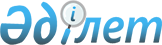 Об утверждении государственного образовательного заказа на дошкольное воспитание и обучение, размера подушевого финансирования и родительской платы на 2016 годПостановление Атырауского городского акимата Атырауской области от 23 июня 2016 года № 879. Зарегистрировано Департаментом юстиции Атырауской области 15 июля 2016 года № 3559      В соответствии со статьей 37 Закона Республики Казахстан от 23 января 2001 года "О местном государственном управлении и самоуправлении в Республике Казахстан", с подпунктом 8-1) пункта 4 статьей 6 Закона Республики Казахстан от 27 июля 2007 года "О регулировании торговой деятельности", Атырауский городской акимат ПОСТАНОВЛЯЕТ:

      1. Утвердить государственный образовательный заказ на дошкольное воспитание и обучение, размер подушевого финансирования и родительской платы на 2016 год в городе Атырау, согласно приложению.

      2. Контроль за исполнением настоящего постановления возложить на заместителя акима города Шакирову Г.

      3. Настоящее постановление вступает в силу со дня государственной регистрации в органах юстиции и вводится в действие по истечении десяти календарных дней после дня его первого официального опубликования.

 Государственный образовательный заказ на дошкольное воспитание и обучение на 2016 год Размер подушевого финансирования Размер родительской платы на 2016 год
					© 2012. РГП на ПХВ «Институт законодательства и правовой информации Республики Казахстан» Министерства юстиции Республики Казахстан
				
      Аким города

Ожаев Н.
Приложение к постановлению Атырауского городского акимата от "23" июня 2016 года № 879Утвержден постановлением Атырауского городского акимата от "23" июня 2016 года № 879№


Наименование населенного пункта


Государственный образовательный заказ на дошкольное воспитание и обучение (человек)


город Атырау 

10000

№


Наименование населенного пункта


Размер подушевого финансирования в месяц, (тенге)


город Атырау

28104,3

№


Наименование населенного пункта


Размер родительской платы в государственных дошкольных организациях в 1 месяц, (тенге)


город Атырау

8000

